AVOCAȚII ȘI EVOLUȚIA DIGITALĂÎn ce fel poate transformarea digitală să îmbunătățească relația dintre cetățean și avocatMANUALZIUA EUROPEANĂ A AVOCAȚILOR 2017- 25 octombrie 2017 -CUPRINS1. Introducere ................................................................................................................................. 32. Informații de bază despre Ziua Europeană a Avocaților ........................................................... 4ScopulDataParticipanțiiTema: „Avocații și evoluția digitală: în ce fel poate transformarea digitală să îmbunătățească relația dintre cetățean și avocat”ActivitățileZiua Europeană a JustițieiResurseleDatele de contact3. Informații despre temă ................................................................................................................ 6Avocații și evoluția digitală: în ce fel poate transformarea digitală să îmbunătățească relația dintre cetățean și avocatAdaptarea avocaților la nevoile clienților într-o Europă digitalizată4. Publicarea evenimentului .......................................................................................................... 125. Anexă ........................................................................................................................................ 131. IntroducereExistă multe concluzii importante la care am ajuns în cadrul conferinței noastre privind Viitorul Profesiei de Avocat în 2016, însă puține lucruri au fost clare: transformarea care are loc în cadrul profesiei noastre nu a fost explorată pe deplin, iar relația dintre cetățeni și avocați trebuie să se afle chiar în centrul acesteia.Din acest motiv, ediția de anul acesta a Zilei Europene a Avocaților este dedicată subiectului „avocații și evoluția digitală” și efectului pe care evoluția digitală îl poate avea asupra relației dintre avocați și cetățeni. De fapt, inteligența artificială, algoritmii, învățarea mecanică și interacțiunea om-mașină sunt doar câteva dintre noile realități cu care noi, în calitate de avocați, ne confruntăm, iar acestea stau la baza câtorva schimbări pe care trebuie să le facem. Toate acestea includ evoluția relației dintre avocați și cetățeni. Cum se poate menține etica esențială prin utilizarea inteligenței artificiale? Cine va fi responsabil pentru soluțiile juridice generate de mașini? În ce fel poate profesia să îmbunătățească această relație prin inovație digitală? În ce fel poate profesia să devină mai accesibilă? În ce fel poate aceasta să stabilească relații mai bune cu cetățenii, să îi pună pe aceștia pe primul plan, să pună în evidență și să favorizeze înțelegerea reciprocă? Nu ne așteptăm să avem toate răspunsurile, dar puteți să ne ajutați să le găsim.Scopul prezentului manual este de a vă ajuta să vă pregătiți pentru Ziua Europeană a Avocaților.Sperăm că toți membrii și colegii noștri vor urma Consiliul Barourilor Europene pentru ca Ziua Europeană a Avocaților de anul acesta să fie un adevărat eveniment european, precum și unul cu adevărat accesibil pentru ca mesajul nostru să ajungă la cât mai multe persoane. Așteptăm cu entuziasm să urmărim evenimentele dvs. și să sărbătorim o memorabilă Zi Europeană a Avocaților în 2017!Ruthven Gemmell WSPreședintele Consiliului Barourilor Europene2. Informații de bază despre Ziua Europeană a AvocațilorSCOPULZiua Europeană a Avocaților este o zi care sărbătorește statul de drept și rolul intrinsec al profesiei de avocat în propria apărare, precum și valorile comune ale avocaților și contribuția la sistemul judiciar.DATAPrima ediție a Zilei Europene a Avocaților privind Confidențialitatea Avocat-Client a avut loc pe 10 decembrie 2014, coroborată cu Ziua Mondială a Drepturilor Omului, iar a doua ediție privind Libertatea de Exprimare a avut loc pe 10 decembrie 2015. A treia ediție a Zilei Europene a Avocaților, care a avut loc pe 10 decembrie 2016, a fost dedicată Accesului la Justiție și rolului acesteia ca misiune centrală a profesiei. În 2017, Consiliul Barourilor Europene a decis să organizeze Ziua Europeană a Avocaților pe 25 octombrie, coroborată cu Ziua Europeană a Justiției.PARTICIPANȚIISe intenționează ca programele și activitățile pentru Ziua Europeană a Avocaților să fie organizate de barourile naționale și locale, sau de către orice persoană sau grup care lucrează în cadrul unui barou național sau local (avocați, instanțe, școli de drept și studenți la drept, grupuri de tineri și organizații comunitare) care doresc să instruiască publicul cu privire la impactul inovației profesiei de avocat asupra cetățenilor de pretutindeni.TEMA „AVOCAȚII ȘI EVOLUȚIA DIGITALĂ: ÎN CE FEL POATE TRANSFORMAREA DIGITALĂ SĂ ÎMBUNĂTĂȚEASCĂ RELAȚIA DINTRE CETĂȚEAN ȘI AVOCAT.”Se alege o temă anuală pentru a ilustra felul în care un anumit aspect al legii afectează cetățenii și drepturile acestora.Ediția din 2017 are ca scop familiarizarea cetățenilor cu noile tehnologii disponibile pentru profesia de avocat și impactul pozitiv al acestora asupra evoluției relației dintre avocați și cetățeni. Urmărind și învățând din conferința de anul trecut a Consiliului Barourilor Europene privind Viitorul Profesiei de Avocat, obiectivul este explorarea felului în care inovația digitală face ca profesia de avocat să fie mai accesibilă, precum și favorizarea înțelegerii reciproce cu cetățenii de pretutindeni.ACTIVITĂȚILEFiecare barou membru și societate de drept trebuie să își încurajeze membrii să organizeze evenimente, să public materiale educaționale și/sau să realizeze alte programe care promovează conștientizarea din partea cetățenilor cu referire la tema Zilei Europene a Avocaților.ZIUA EUROPEANĂ A JUSTIȚIEIZiua Europeană a Justiției este sărbătorită în fiecare an în jurul zilei de 25 octombrie. Aceasta are ca scop apropierea justiției de cetățeni, pentru a-i informa cu privire la drepturile lor și pentru a promova activitatea Consiliului Europei și a Comisiei Europene în domeniul justiției, prin simularea procedurilor și sesiuni de informare.Această zi este deschisă pentru toți cetățenii, studenții și persoanele din Europa care lucrează în domeniul justiției.RESURSELEAfișul cu evenimentul, comunicatele de presă, documentele de poziție relevante, precum și alte resurse de cercetare online vor fi disponibile pe pagina de internet a Consiliului Barourilor Europene: http://www.ccbe.eu/actions/european-lawyers-day/.DATELE DE CONTACTMadeleine Kelleher (kelleher@ccbe.eu) este disponibilă pentru orice întrebări sau comentarii pe care le puteți avea cu privire la Ziua Europeană a Avocaților.3. Informații despre temăAVOCAȚII ȘI EVOLUȚIA DIGITALĂ: ÎN CE FEL POATE TRANSFORMAREA DIGITALĂ SĂ ÎMBUNĂTĂȚEASCĂ RELAȚIA DINTRE CETĂȚEAN ȘI AVOCATautor Thierry Wickers, Președintele Comitetului privind viitorul profesiei de avocat și al serviciilor juridice din cadrul Consiliului Barourilor EuropeneCu mult înainte de dezvoltarea Tehnologiei Informației, avocații au construit un model conceput pentru a furniza servicii juridice de înaltă calitate.O soluție „adaptată” a fost concepută în cadrul unei relații personalizate, de către un avocat cu competență dovedită. Pentru a asigura calitatea serviciilor în beneficiul clientului, într-o relație care este adesea marcată de o asimetrie a informației, profesionistul respectă regulile deontologice normative. Deontonlogia asigură, printre altele, respectarea privilegiului profesional juridic/secretului profesional și a regulilor conflictelor de interese. Răspunderea profesională a avocaților și procedurile disciplinare pe care trebuie să le respecte reprezintă dovada valorilor profesionale comune tuturor membrilor comunității. Aceste valori permit avocaților să își îndeplinească rolul specific în societățile democratice în apărarea Statului de drept.Totuși, acest model prezintă unele defecte.Din cauza procesului de elaborare, serviciile juridice sunt în general costisitoare. Acestea au devenit treptat inaccesibile unei mari părți a populației. Deoarece planurile de asigurare și asistență juridică nu reușesc să ofere acces la justiție pentru toate persoanele, o mare parte a populației (mai ales clasa mijlocie) nu beneficiază de asistență juridică. Aceste persoane nu au întotdeauna resursele necesare pentru a suporta costurile pentru asistență juridică sau reprezentare juridică, sau posibilele costuri ale unei proceduri. Un caz de asimetrie a informației se regăsește de fiecare dată când un profesionist, indiferent de domeniul său de competență, furnizează servicii unei persoane nespecializate, care nu poate estima calitatea serviciilor pe care le primește. Însă această situație prezintă specificitățile domeniului serviciilor juridice, care, în schimb, pot acorda acces la problemele juridice. Într-adevăr, cetățenii care se confruntă cu o problemă juridică fără să aibă cunoștințe despre soluționare înțeleg rareori natura (juridică) a problemei. Deoarece acești cetățeni nu pot să identifice adevărata natură a aspectului, aceștia nu vor solicita asistență din partea unui profesionist juridic și, prin urmare, nu vor putea să își exercite drepturile.În fine, alegerea unui avocat este un proces complex și descurajator. Ofertele avocaților sunt adesea greu de înțeles, iar comunicarea lor comercială este de asemenea limitată.Toate aceste caracteristici pot explica faptul că un număr semnificativ de persoane au dificultăți în accesarea legilor și justiției, așa cum se arată prin studii, cum ar fi cele de mai jos:Ce știm și ce trebuie să știm despre nevoile juridice ale publicului, Rebecca L. Sandefur, South Carolina Law Review, vol. 67, pag. 443;Raportul Hiil 1 privind Tendințele – Către asistența juridică de bază pentru toți: provocări și abordări promițătoare;Raportul privind profesiile reglementate de Inspecția Generală a Finanțelor;Accesul la Justiție, Respectarea nevoilor litiganților fără avocat.În ultimii ani, noii furnizori juridici s-au stabilit pe piața de servicii juridice, sub forma societăților comerciale, autorizate pentru strângerea de fonduri pentru dezvoltarea lor comercială. Apariția așa numitei „tehnologii juridice” a fost observată în multe state. În timp ce anumite servicii oferite sunt dedicate profesioniștilor (B2B), altele, mai semnificativ, sunt dedicate consumatorilor juridici (B2C).Fără a intra în detalii, toate companiile cu tehnologii juridice folosesc servicii de IT, iar serviciile acestora au câteva caracteristici importante:Serviciile acestora sunt accesibile online și sunt adresate în special clienților care au tendința de a căuta o soluție la problemele lor mai întâi pe internet.Clienții pot să participe direct la dezvoltarea soluției pentru problema lor, iar interfețele disponibile sunt concepute pentru a facilita participarea și înțelegerea acestora.Costurile serviciilor sunt menționate cu claritate.În general, costurile sunt mici, pentru a asigura accesibilitatea serviciilor.Produsele oferite respectă nevoile de bază; acestea sunt de obicei standardizate și produse automat prin sisteme „inteligente”.Adeseori, furnizorii oferă asistență la alegerea unui avocat, ca serviciu principal sau suplimentar, în cazul în care serviciile juridice pe care le propun aceștia trebuie să fie revizuite sau suplimentate de către un expert în domeniul juridic în cauză.Dezvoltarea „tehnologiei juridice” a avut drept rezultat stabilirea tipologiilor sau recensământurilor, care fac posibilă estimarea intensității acestui fenomen:S.U.A.,Franța,Germania,Marea BritanieSuccesul „furnizorilor de servicii juridice alternative” a arătat că așteptările pieței se schimbă și să trebuie să se folosească servicii IT pentru a respecta noile cerințe.Pentru a respecta nevoile milenarilor, apare „avocatul milenar” (Ascensiunea Avocatului Milenar), împreună cu noile modele de firme de avocatură (Inovație Perturbatoare).Avocații se schimbă. Tehnologiile folosite de acești noi furnizori nu sunt rezervate acestora, ci pot fi implementate și de către avocați.Apariția noilor tehnologii cu un mare efect perturbator poate uneori să fie percepută ca o constrângere. Însă este și o oportunitate extraordinară pentru avocați. Aceste tehnologii nu țin exlusiv de „tehnologiile juridice”. Majoritatea acestora pot fi exploatate de către avocați. În plus, avocații au o competență juridică de neegalat. În final, doar avocații pot oferi garanția competenței și eticii profesionale. Depinde de aceștia să inventeze o nouă metodă de a furniza servicii juridice, lucru care va asigura accesul tuturor la lege și justiție, oferind în același timp garanția competenței și deontologiei acestora.S-au desfășurat studii și inițiative în multe state, adeseori de către Barouri și Societăți de Drept, pentru a îmbunătăți gradul de conștientizare al avocaților cu privire la posibilele implicații ale revoluției digitale. Mai jos, aveți câteva exemple.ÎN EUROPA:PROIECTE/INIȚIATIVEBelgia:IncubatorBaroul din Mons 3.0Prețul inovației Baroului din LiègeCartea de vizită digitalăFranța:Incubator – Baroul din ParisLUCRĂRI/RAPOARTEFranța:L’avenir de la profession d’avocat (Viitorul profesiei de avocat)Germania:Der Rechtsdienstleistungsmarkt 2030 (Piața de Servicii Juridice 2030)Rezumat executiv: Piața de Servicii Juridice 2030Regatul Unit:Viitorul Serviciilor JuridiceIncluderea inovației tehnologice în serviciile juridiceÎN AFARA EUROPEI:Raportul Asociației Baroului American privind Viitorul Serviciilor Juridice în Statele UniteViitorul: transformarea furnizării de servicii juridice în CanadaAlte exemple (în engleză) privind tema Zilei Europene a Avocaților pot fi găsite în anexa la prezentul manual.ADAPTAREA AVOCAȚILOR LA NEVOILE CLIENȚILOR ÎNTR-O EUROPĂ DIGITALIZATĂautor Peter Homoki, Președintele Comitetului Juridic de IT al Consiliului Barourilor EuropeneSchimbările tehnologiei oamenilor au capacitatea de schimba totul în viața noastră – de la genele noastre, până la capacitățile noastre cognitive, de la industrii, până la sistemele politice. Prin urmare, schimbările pe care le atribuim transformării digitale nu modifică doar legea în sine, informațiile activităților noastre juridice, ci și felul în care avocații își desfășoară activitatea și felul în care aceștia interacționează cu clienții lor.Există atât de multe schimbări, încât simpla încercare de a le urmări ocupă tot timpul Comitetului Juridic de IT, ca să nu mai vorbim de acordarea de instrucțiuni atunci când acestea sunt necesare. Încercăm să ne concentrăm asupra schimbărilor care afectează majoritatea sau totalitatea avocaților din Europa în același fel.Într-o Europă care este tot mai digitalizată, anumite schimbări afectează în mod foarte direct activitatea avocaților, cum ar fi instanțele care solicită avocaților să utilizeze noi instrumente tehnice pentru a face anumite observații sau pentru a participa la audieri. Sau clienții care se așteaptă ca avocații să își integreze activitatea în sistemele IT pe care le utilizează, clienții de retail care utilizează noi aplicații care au fost la modă pentru a căuta și a contacta avocații, întreprinderile care solicită avocaților să trimită facturi electronice pe baza descrierilor LEDES, etc. Însă piața tehnologiei juridice este foarte specifică referitor la jurisdicție; prin urmare, Consiliul Barourilor Europene nu poate coborî la nivelul verificării aplicațiilor specifice sau al acordării de recomandări avocaților cu privire la utilizarea produselor specifice.Există și tendințe tehnologice care nu influențează în mod direct activitatea avocaților – sau aceste schimbări nu sunt încă evidente.Internetul poate schimba felul în care călătorim și în care găsim un loc de parcare, sau felul în care folosim anumite dispozitive pentru clienți, dar actualmente este important doar pentru o mică parte a avocaților: cei care lucrează cu date confidențiale sau cu probleme referitoare la telecomunicații, precum și cei care oferă asistență companiilor care lucrează cu această tehnologie.Sau să luăm exemplul registrului distribuit și cu succesiune de segmente – fără îndoială, este un domeniu interesant, dar majoritatea avocaților îl menționează doar pentru valoarea sa de marketing, evidențiind în același timp cât de perturbator va fi, dar fără să încerce să îl pună într-un anumit context juridic. Schimbările cauzate de registrul distribuit sunt și vor fi interesante pentru majoritatea avocaților mulți ani de acum încolo, însă numai în acele domenii în care aceștia au deja sisteme prototip care utilizează această tehnologie, ex. pentru tranzacții cu proprietăți imobiliare, transferuri de fonduri, spălare de bani, registre ale companiilor în care se pot înregistra DAO (obiecte de acces la date) sau noi servicii în care contractele inteligente pot fi de folos în executarea contractului juridic de bază.Astfel, care este actualmente primul punct pe ordinea de zi a Comitetului Juridic de IT? În 2016, cea mai mare parte a activității noastre avea legătură cu protecția datelor. Bineînțeles, noul Regulament General privind Protecția Datelor (GDRP) va afecta și avocații. În primul rând, Consiliul Barourilor Europene a emis recomandări cu privire la direcțiile implementărilor naționale ale GDPR care pot servi cel mai bine interesele avocaților. Aspecte precum privilegiul profesional juridic/secretul profesional nu sunt abordate în GDPR în mod corespunzător, iar, prin recomandările noastre, încercăm să oferim instrucțiuni specifice statelor membre cu privire la ce dezvoltări se pot face la nivel național. De exemplu, avem nevoie de o prevedere mai explicită care să permită avocaților să prelucreze datele în  mod legal și  în materii necontencioase, sau de restricții mai clare cu privire la dreptul titularului datelor de a șterge aceste date care trebuie să existe atunci când avocații prelucrează datele personale ale unei părți opuse. În ce fel ar trebui avocații să gestioneze informațiile privind privilegiul profesional juridic/secretul profesional atunci când autoritatea națională de protecție a datelor solicită aceste informații?În plus, am emis o listă de verificare a măsurilor de conformitate recomandate pentru avocați, punând accentul pe noile prevederi și pe punctele GDPR în care avocații, în calitate de controlori și procesori de date, trebuie să facă pregătiri. Nu este de ajuns ca avocații să cerceteze felul în care să respecte notificările privind încălcarea securității atunci când această încălcare a securității afectează datele clientului acestora, deoarece 72 de ore nu sunt suficiente pentru a înțelege cerințele și pentru a obține conținutul necesar. Consiliul Barourilor Europene a atras atenția și asupra conflictului de interese în cazul unui avocat, dacă acesta lucrează pentru același client atât în calitate de avocat tradițional, cât și de responsabil cu protecția datelor. În final, respectarea obligațiilor transferării datelor (Articolul 20) și păstrarea registrelor activităților de prelucrare înseamnă că avocații trebuie să facă pregătirile necesare în prealabil.În afara GDPR, am discutat un număr de alte instrumente de protecție a datelor la nivel european, inclusiv noua propunere privind Reglementarea Confidențialității Digitale. Toate acestea evidențiază importanța tot mai mare a protecției datelor pentru toți avocații și nu numai pentru avocații specializați în aspecte privind confidențialitatea și protecția datelor. Protecția datelor nu mai este un subiect adresat doar celor specializați, ci este o problemă pentru toate persoanele care practică dreptul. Prelucrăm tot mai multe date personale cu instrumente automatizate, cu un risc asupra securității IT, care crește în permanență. Prin urmare, toți avocații trebuie să cunoască aspectele confidențialității, indiferent dacă lucrează pentru clienți privați în cazuri penale sau se ocupă doar cu tranzacții de fuziuni și achiziții. Ceea ce este și mai dificil este faptul că trebuie să putem implementa aceste reguli, pe cât se poate de ieftin și eficient.O altă ramură a activității noastre (împreună cu Grupul de Lucru pentru Supraveghere) se referea la o protecție mai bună a informațiilor clientului care ajung la avocați. Regulile actuale asigură protecția informațiilor clientului la dispoziția avocaților, de obicei în propriile birouri ale acestora. Pe de celaltă parte, clienții nu doresc să comunicăm cu ei cu ajutorul dispozitivelor care sunt protejate prin lege, aceștia doresc să comunice cu noi prin utilizarea instrumentelor care le sunt convenabile. Iar aceste instrumente, cum ar fi deja venerabilul e-mail, utilizează furnizori de servicii terți, care nu beneficiază de protecție cu aceeași unanimitate ca un birou tradițional de avocatură. Comitetul Juridic de IT a efectuat un studiu comparat privind supravegherea guvernamentală a datelor avocaților stocate în cloud, și a emis un ghid tehnic generic pentru avocați cu privire la îmbunătățirea securității IT a practicilor juridice.Apoi, avem mult de lucru cu procedurile instanței electronice și guvernului electronic. Este greu să găsim o activitate juridică neafectată de aceste instrumente. Totuși, instrumentele utilizate de către avocați sunt foarte diferite și sunt specifice unei anumite jurisdicții sau uneori unui serviciu specific (avocații trebuie să utilizeze un instrument pentru un tip de activitate, instrument care este complet diferit de alte instrumente, etc.). Consiliul Barourilor Europene oferă asistență unui număr mare de diferite proiecte UE în acest domeniu, dar, în același timp, avem o imagine asupra tipului de probleme care apar în anumite state, asupra problemelor practice cu care avocații trebuie să se confrunte sau pe care trebuie să le rezolve, mai ales în contexte transfrontaliere, în timpul acestei transformări pe termen lung a proceselor juridice existente. Aceste schimbări vor continua să aibă o importanță critică în viețile avocaților și clienților, deoarece trebuie să implementăm în permanență principii precum cel al egalității armelor (ex. accesul la dovezi digitale) sau accesul la justiție.Cel mai recent domeniu de interes include o gamă largă de aspecte. Acesta se referă la revizuirea platformelor juridice, în care Comitetul Juridic de IT oferă informații pentru activitatea unui alt comitet, Viitorul Profesiei de Avocat și Comitetul Serviciilor Juridice. Abordarea verificării „platformelor online” ca fenomen separat a devenit una populară, deoarece nu doar Comisia Europeană, ci și OCDE a analizat-o de câteva ori. Există platforme online care promit să modeleze (perturbe) industria juridică, iar Consiliul Barourilor Europene are ca scop o bună înțelegere a așteptărilor avocaților, barourilor și clienților cu privire la aceste platforme, a tipurilor de noi tehnologii utilizate de aceste platforme care au cel mai profund efect asupra vieții noastre și asupra pieței, precum și a rolului viitor care va fi cel mai potrivit pentru un avocat.Cea mai mare dificultate în aceste evaluări este faptul că se produce prea multă agitație. Dezvoltatorii acestor platforme doresc întotdeauna să convingă publicul general, potențialii investitori sau acționarii acestora că au un potențial special, că sunt un model de inovație și că sunt mai perturbatori față de piața relevantă a acestora decât orice altceva. De obicei, aceste angajamente comerciale nu au ca scop să le spună oamenilor la ce se pricep și, cu atât mai puțin, la ce nu se pricep.O altă dificultate o reprezintă însăși complexitatea anumitor tehnologii. Întrucât suntem profesioniști în practica juridică, avem o idee excelentă cu privire la felul în care, teoretic, putem să ne automatizăm activitățile mai bine, inclusiv cât de mult ne poate ajuta software-ul să utilizăm un limbaj contractual mai potrivit cu clienții, felul în care poate fi mai ușor și mai eficient să aplicăm cunoștințele noastre juridice în sistemele de gestionare a cunoașterii, să trimitem email-uri și documente mai rapid și cu date mai clare pentru caz și software-ul de gestionare a documentelor sau pur și simplu pentru a realiza o cercetare juridică mai aprofundată. Dar nu știm ce posibilități oferă noii termeni cum ar fi „prelucrarea limbajului natural” și dacă un anumit instrument poate fi utilizat într-una dintre cele 24 de limbi oficiale din UE (care este o premisă strictă pentru utilizare de către avocați). Ne confruntăm cu și mai multe incertitudini atunci când examinăm platformele care susțin că utilizează inteligența artificială, rețelele neuronale sau învățarea profundă.Anumite platforme utilizează instrumente de bază, care sunt foarte ușor de înțeles, dar se mândresc cu faptul că sunt revoluționare. De exemplu, chatbot-urile care înțeleg doar anumite cuvinte cheie și care utilizează arbori de decizie foarte simpli, sau pagini de internet care folosesc înlocuitori în teste preînregistrate – și se se autointitulează avocați roboți. Aceste site-uri folosesc tehnologii care sunt deja disponibile pentru profesioniștii juridici de 30 de ani și care au dat iluzia asigurării accesului la justiție.Multe astfel de instrumente au potențialul de a schimba radical felul în care avocații lucrează și se integrează în societate. În mod extensiv, acestea pot îmbunătăți felul în care lucrează avocații și în care aceștia desfășoară anumite activități juridice care nu sunt necesare, chiar dacă sunt profitabile. Acestea pot chiar să schimbe rolul pe care îl au barourile sau guvernele în reglementarea avocaților, prin furnizarea unor instrumente și piețe de desfacere standardizate, atenuând problemele de securitate, de gestionare a documentelor, de gestionare a fondurilor clientului sau chiar de publicitate.Dacă dorim să înțelegem ce tehnologie este capabilă să cauzeze schimbări în lanțul valoric în care avocații își desfășoară activitatea, trebuie să o găsim pe cont propriu, trebuie să ieșim din zona de confort și să încercăm să o înțelegem în mod independent. Însă noi suntem avocați, nu savanți sau ingineri, și este greu să găsim experți în a căror opinie ne putem încrede cu privire la viitorul profesiei noastre. Trebuie să înțelegem care va fi cel mai bun rol al avocaților și felul în care noi, în calitate de avocați, împreună cu alți profesioniști juridici cum ar fi judecătorii și procurorii, ne asigurăm că statul de drept este susținut în societate.Nu este vorba pur și simplu de cât de profitabilă va deveni profesia de avocat, este vorba despre păstrarea valorilor profesiei noastre, cum ar fi independența furnizorilor de servicii juridici în locul unui oligopol, sau loialitatea față de clienții noștri și respectarea obligațiilor noastre privind confidențialitatea. Dar, pentru a proceda întocmai, trebuie să ne schimbăm de bună voie, trebuie să remodelăm procesele și instrumentele pe care le utilizăm și să înțelegem bine obiectivele noastre și posibilele metode de a le atinge. Astfel, putem să devenim mai eficienți și să atragem la fel de mulți clienți, spre deosebire de marile întreprinderi care nu văd decât consumatorii.4. Publicarea evenimentuluiPublicarea evenimentelor și activităților pentru Ziua Europeană a Avocaților este o componentă cheie pentru ca acestea să aibă succes.Mai jos sunt prezentate câteva idei cu privire la aducerea în atenția publică a evenimentelor Zilei Europene a Avocaților:Emiterea Communicatelor de PresăConsiliul Barourilor Europene va prezenta un afiș cu Ziua Europeană a Avocaților pentru membrii săi, pentru a fi utilizat și distribuit de către aceștia.Trimiterea de Articole pentru PublicareConsultați http://www.ccbe.eu/actions/european-lawyers-day/ pentru resursele pe care membrii barourilor le pot folosi în acoperirea mediatică sau comunicarea evenimentului.Abordarea Grupurilor LocaleContactați organizatorii întâlnirilor care urmează ale grupurilor comunitare (ex. consilii școlare) și solicitați timp din ordinea de zi pentru discutarea pe scurt a Zilei Europene a Avocaților. Dacă această acțiune nu este fezabilă, întrebați organizatorul dacă dorește să vă publice evenimentul.Utilizarea mijloacelor de comunicare socialăFaceți anunțuri: Facebook, Twitter și LinkedIn oferă oportunități excelente pentru promovarea unui eveniment. Pentru postările dvs. de pe Twitter, folosiți hashtag-ul #EuropeanLawyersDay pentru ca acestea să fie văzute de celelalte persoane care caută comunicări referitoare la Ziua Europeană a Avocaților. Furnizați link-ul la pagina care conține informații mai detaliate despre evenimentul dvs.Nu uitați să informați Consiliul Barourilor Europene pentru ca evenimentul sau activitatea dvs. să poată fi postată pe pagina de internet a Zilei Europene a Avocaților: http://www.ccbe.eu/actions/european-lawyers-day/.5. AnexăPROIECTE/INIȚIATIVEItalia:Fondazione Italiana per l’innovazione forenseSpania:Baroul din Ceuta – procesarea facturilor avocaților din oficiuOnorariile pentru avocați sunt facturate online. Documentele sunt scanate împreună cu o fișă personală de comunicare pentru completarea detaliilor în SIGA și sunt trimise Consiliului Baroului prin email. După primire și verificare, avocatul primește confirmarea prin email, lucru care ajută la economisirea hârtiei și care îl scutește pe avocat de o vizită la Consiliul Baroului. În cazul în care un membru al Baroului nu dispune de mijloacele necesare pentru a proceda întocmai, acesta poate apela la biblioteca Consiliului Barourilor, care are un aparat ce scanează documente și le trimite sub formă de email.Baroul din Las Palmas – aplicație pentru dispozitivele mobileAcesta este un instrument nou și folositor pentru o gestionarea rapidă și pentru furnizarea informațiilor de interes actualizate. Prin această aplicație gratuită puteți face programări pentru asistență judiciară și avocați din oficiu, și puteți căuta membrii Baroului. Aceștia pot să consulte rotația serviciului, să raporteze în timp real incidente privind instanțele, să îndeplinească atribuții administrative și să primească noutăți.Baroul din Málaga – aplicație pentru dispozitivele mobile: noutăți și anunțuri în timp real prin intermediul bazei de date a membrilor BarouluiConsiliul Baroului din Malaga a dezvoltat o aplicație pentru căutare în registrul membrilor Baroului și pentru publicarea noutăților și anunțurilor de interes printr-un sistem de notificări. Atunci când Consiliul Baroului face un anunț, o căsuță cu o notificare din aplicație va indica faptul că ați primit o notificare.Baroul din Palencia, Baroul din Gijón – proiectul „COM.PARTE”Crearea unei comunități online pentru guvernare tehnologică prin „colegi de legătură” din cadrul Barourilor ca și canal de informație. Grupul generează informații constante, care permit detectarea în prealabil a incidentelor referitoare la configurarea sau subiectele SIGA, a implementării REGTEL și a utilizării LEXNET. În acest fel, cunoștințele și experiența fiecărui Consiliu sunt împărtășite în spiritul solidarității și asistenței reciproce directe. Baroul din Segovia – impactul și adaptarea la noua lege a procedurii legislative și la o epocă informatizatăBaroul din Segovia folosește SIGA și REGTEL pentru a procesa Asistența Juridică. Documentația furnizată de către solicitanți este scanată și introdusă în SIGA prin REGTEL, lucru care permite CAJG să studieze dosarele cu certificatul ACA și o conexiune la internet. Deciziile sunt încărcate direct în SIGA, iar Consiliul poate afla rezultatele fiecărei cereri în aceeași zi în care se Comisia este convocată.Baroul din Valencia – aplicație pentru dispozitivele mobileAplicația Baroului din Valencia include o bază de date de legislație care poate fi accesată de pe smartphone sau tabletă. Aceasta permite și accesul la intranetul Baroului, în așa fel încât membrii Baroului să poată vedea mail-ul, noutățile Consiliului și orice alte servicii. Aceasta include și accesul la oportunitățile de formare oferite de Consiliu ca și caracteristică fundamentală. Membrii Baroului pot consulta orice subiect care îi interesează pe aplicație și se pot înregistra plătind „in situ”.Baroul din Madrid – ateliere gratuite pentru manipularea bazelor de date juridice și a catalogului biblioteciiBiblioteca Baroului din Madrid oferă membrilor ateliere gratuite de instruire pentru utilizarea catalogului, a bibliotecii electronice și a bazelor de date juridice. Susținute de experții Camerei Multimedia a Bibliotecii, cursurile au opt locuri disponibile și durează o oră și jumătate sau două ore dimineața și după-amiaza.Baroul din Málaga – terminalul virtual avans pentru perceperea și plata ratelor onorariilor și serviciilor consiliuluiCardurile bancare pot fi utilizate în birourile sau cabinetele de avocatură cu Terminalul POS Virtual Avans, fără să fie necesar un terminal POS fizic. Acest sistem poate fi accesat de la calculatorul de birou, care planifică plăți recurente și abonări și oferă opțiuni flexibile pentru plată. În cazul în care clientul este din străinătate, acesta poate plăti în moneda statului său. Dispune de instrumente de ultimă generație pentru a combate frauda, și asigură cea mai bună securitate a tranzacțiilor.Baroul din Pamplona – parteneriat și încurajare pentru dezvoltarea paginii principale a serviciilor profesionaleBaroul din Pamplona a adunat resurse împreună cu Guvernul din Navarre pentru a moderniza gestionarea dosarelor instanței. Prin utilizarea unui card ACA, avocații pot prezenta mai multe tipuri de documente, pot primi notificări și pot consulta dosarul instanței la care lucrează, lucru care le permite să acceseze mai multe tipuri de documente, prezentări și decizii. În cadrul Baroului, se pot aloca servicii referitoare la asistența juridică gratuită și se pot accesa dosarele instanței pentru a emite taxe.Baroul din Zaragoza – legea 39/2015: instrumente digitale publice pentru Barourile profesionisteBaroul din Zaragoza a promovat acccesul la instrumentele și serviciile digitale create de Administrația Publică pentru Barouri, inclusiv Platforma ACCEDA, serviciul de notificări Notific@ și Registrul Electronic General AGE. Securitatea juridică și interoperabilitatea sunt garantate în cazul accesului electronic.Baroul din Girona – asistență pentru membri prin crearea de profile Twitter și FacebookManagerul comunității Baroului responsabil pentru departamentul de comunicare socială  (profesionist extern cu calificare universitară în Relații Publice și Publicitate) va ajuta personal membrii interesați să își creeze un cont personal prin stabilirea și utilizarea unui astfel de cont.Baroul din Alicante – instalarea streaming-ului video în formarea BarouluiDevoltarea sistemului de streaming video pentru permiterea accesului la activitățile de formare sau la activitățile care sunt de interes pentru membrii celor șapte birouri ale Consiliului Baroului din Alicante/Alicante. În 2016, șapte cursuri au fost transmise prin streaming video, având un total de 2.317 vizualizări. Înregistrarea activităților și încarcarea acestora pe YouTube permit de asemenea o formare continuă.Consiliul Baroului din Galicia – sală de clasă virtualăConsiliului Baroului Regional din Galicia stabilește o platformă online pentru a asigura o formare standard și de calitate pentru cele șapte Barouri ale acestuia. Astfel, se permite formarea, prin optimizarea timpului atât pentru Barou, cât și pentru avocat. Formarea este practică: exerciții, texte, videouri, materiale de suport și acces la bazele de date juridice, monografii și altele. Testele pot fi efectuate ca exercițiile, pentru obținerea unei diplome.Baroul din Madrid – simularea învățării electronice a procedurilor verbaleCampusul virtual al Baroului din Madrid include videouri de simulare a procedurilor cu agenți juridici reali, înregistrate în instanță. Cei care urmează cursul primesc documente care inițiază procedurile, apărarea, audierea prealabilă procesului cu informații relevante și procesul principal cu întrebări și argumente finale. În acest fel, aceștia învață despre toate situațiile care pot rezulta în timpul unei audieri – în calitate de avocat al părții reclamante sau al părții pârâte, reprezentant legal, martor, etc. și dobândesc cunoștințe despre practica legală pentru participarea la audieri.Baroul din Palencia, Baroul din Gijón – Protecția Baroului. Securitatea cibernetică în gestionarea barouluiAcest proiect este o încercare de a crea un Sistem de Gestionare a Securității Informațiilor în cadrul Barourilor pentru manipularea simplă a datelor și activitățile pentru angajații care au nevoie de formare prin utilizarea tehnologiilor informației. Consiliul de Conducere poate de asemenea să verifice cu ușurință executarea Sistemului. Acest lucru se realizează în mai multe etape: 1.-Evaluarea mediului și design-ului hărții riscului. 2.-Crearea manualului de securitate al Consiliului. 3.-Chestionar de autoevaluare. 4.-Crearea unui protocol de acțiune pentru incidente referitoare la securitatea cibernetică.Baroul din Pontevedra – baze de dateBaroul din Pontevedra pune la dispoziția membrilor săi două baze de date complete ale jurisprudenței, legislației și formularelor, pe pagina de internet a Baroului.Baroul din Girona – activarea aplicației onlineAceastă aplicație permite avocaților să acceseze programul online de management al Baroului. Aceștia pot introduce date și documente justificative de participare de la orice calculator prin intermediul internetului, precum și să primească rotația serviciului avocaților din oficiu. Aceasta asigură acces total la procedurile actuale și la registrele documentelor justificative, la soluții și colecții.Baroul din Alicante – compilația resurselor LexnetBaroul din Alicante a pus la dispoziția membrilor mai multe tipuri de resurse cu privire la implementarea și funcționarea LexNET. Toate informațiile disponibile sub formă de tutoriale video, ilustrații, manuale și alte resurse online pe pagina de internet a „Reto LexNET” au fost adunate pentru membri, în vederea implementării și utilizării informațiilor electronice. S-au organizat diferite zile de formare și, ulterior, acestea au fost transmise prin streaming video pentru a asigura instruirea directă în birourile Consiliului.Baroul din Córdoba – o imagine nouă și reînnoirea instrumentelor de comunicareBaroul din Córdoba și-a restructurat imaginea corporativă cu o anagramă mai actuală și dinamică, o pagină de internet mai interesantă și activă și un buletin informativ săptămânal. Baroul este mai recunoscut din punct de vedere social, iar mesajele acestuia sunt comunicate cu mai multă uniformitate. Noua imagine este valabilă pentru birouri, online și pe platformele de socializare, pentru mijloacele de comunicare staționare, interne și externe. Membrii o pot personaliza cu propriul lor număr, care confirmă calitatea lor de membri pentru mai multă securitate și asigurarea clienților.Baroul din Murcia – avocat 3.0: noi provocări juridice în cadrul sectoruluiPentru a îmbunătăți reputația online a avocaților, managementul de birou creează o marcă personală atractivă și diferită, încurajează bunele practici în materie de marketing legal și, pentru o utilizare mai eficientă și profesionistă, utilizează internetul și platformele de socializare. Baroul din Murcia desfășoară diferite inițiative, cum ar fi: formarea continuă și susținerea de cursuri, cafenele juridice, acorduri de colaborare, buletine de informare, zile interactive, discuții la masa rotundă, ghiduri educaționale și platforme de formare online.Baroul din Zaragoza – concurs de creare a logoului consiliului Baroului, actualizarea paginii de internet și prezența pe platformele de socializare.Baroul din Zaragoza și-a actualizat imaginea corporativă cu participarea membrilor acestuia, prin organizarea unui concurs inițiat de 12 participanți și un premiu de 500€ pentru ideea câștigătoare. Consiliul a avut rolul de juriu, solicitând consilierea tehnică necesară. Noua imagine actualizată este design-ul unui scut tradițional, cu un o schemă de culori și un font mai moderne. Pagina de internet este de asemenea restructurată și s-a creat și un cont de Twitter.Baroul din Girona – prezența pe platformele de socializare: Twitter și FacebookBaroul din Girona raportează cu privire la noutățile consiliului, activitățile de formare sau noutățile juridice de pe platformele de socializare Twitter și Facebook. Managerul comunității întreprinde aceste activități și a atras mai mult de 8.000 de abonați și 3000 de postări în primul an. Prin urmare, prezența și reputația Consiliului Baroului se îmbunătățesc în permanență.Baroul din Sabadell – „seedjustice impulsa” sau modul de a facilita accesul la justiție pentru cauzele care pot schimba societateaBaroul din Sabadell a ajuns la un acord cu SeedJustice, prima platformă de crowdfunding pentru aspecte legale din Spania. Scopul este de a învăța despre și de a promova participarea membrilor programului „IMPULSA” pentru a facilita accesul la justiție pentru cauzele care pot schimba societatea, și în care profilul socio-economic al părților afectate împiedică accesul efectiv la aceste acțiuni.Baroul Granollers – un scurt film-documentar de „partajare”Baroul din Granollers a participat la coproducția unui scurt film intitulat „SHARE” („Partajare”), care pune accentul pe consecințele utilizării greșite sau neautorizate a imaginii terților. Scopul acestuia este de a ridica gradul de conștientizare cu privire la consecințele juridice ale hărțuirii și violenței bazate pe sex de pe platformele de socializare, mai ales în rândul tinerilor și adolescenților care folosesc foarte des aceste platforme.Marea Britanie:Tech4JusticheEVENIMENTEConsiliul Barourilor Europene:Conferința Consiliului Barourilor Europene, 21 octombrie 2016Belgia:Șoc electric digital 15 decembrie 2016Congresul Rebondir 18 mai 2017Germania:Perturbare? Oportunitate! 17 noiembrie 2017 (DE)Inovație și Tehnologie Juridică 24-26 mai 2017 (DE)DATE DE CONTACT:Consiliul Barourilor EuropeneRue Joseph II, 40/81000 BruxellesTel. +32 (0)2 234 65 10Urmăriți-ne pe www.ccbe.euccbe@ccbe.euPRECIZĂRI LEGALE:Consiliul Barourilor Europene nu face nicio garanție sau reprezentare cu privire la informațiile incluse în prezentul Ghid și nu este responsabil pentru nicio acțiune întreprinsă ca rezultat care se bazează pe sau care utilizează în orice fel informațiile incluse în prezentul document. Consiliul Barourilor Europene nu va fi răspunzător în niciun caz pentru daunele rezultate în urma utilizării acestor informații.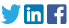 